IUPA
Departamento de Arte DramáticoCronograma de exámenes finales de Septiembre 2023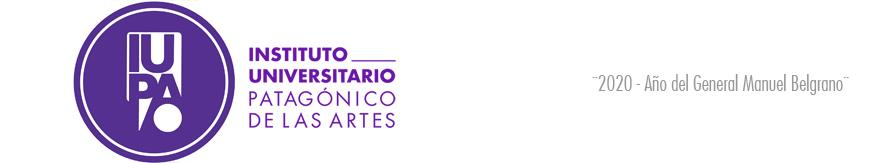 DEPARTAMENTO DE ARTE DRAMÁTICO           EXÁMENES FINALES SEPTIEMBRE 2023NIVEL UNIVERSITARIOMATERIAFECHAHORA MODALIDADAULATRIBUNALHistoria del Teatro II19/99:00Presencial103IUPITA(sede canali-to)BLANCA, NOSENZO, VÉSCOVI (ARIAS)Actuación II26/917:00Presencial52ROLON, FANELLO, AZAR (BARRERA)Educación Vocal y Dicción II28/915:00Presencial9ARIAS, AGUIRRE, CATALAN (MOYA)Actuación III26/918:00Presencial52AZAR, FANELLO, BARRERA (ROLON)Taller de Trabajo Final29/915:00Presencial52AZAR, CARFAGNINI, GOMEZ MURILLAS (GARAY)